Deadline for Nominations is April 20, 2018.The CII Professional Development Award recognizes CII member organizations that show exceptional commitment to the development of construction industry professionals by incorporating CII published research topics into the organization’s professional development program. The winners, represented by those individuals within the organizations who have made a significant contribution to their program, will be recognized at the CII Annual Conference.NOMINATIONS FOR THIS AWARDEligibilityOnly CII Members may be eligible for consideration.Companies may self-nominate their organization for this award. AWARD SELECTION CRITERIAExemplary demonstration of the organization’s commitment to the development of construction industry professionals with emphasis on:Incorporation of CII published research topics in the professional development program.Aspects of the organization’s program that are considered to be innovative, particularly effective, or otherwise meriting special consideration.SELECTION PROCEDUREThe panel of judges will be composed of members of the CII Professional Development Committee, not including members that are employed by or a member of any of the nominated organizations. The CII Associate Director of the Professional Development Committee will serve as the chair of the panel.There is no requirement to make awards each year. This award will only be presented when there are one or more viable candidates. One owner and one contractor may receive the award each year. The panel may request an interview with a designated representative of the nominated organization during the selection process. Additional references may also be requested. CII PROFESSIONAL DEVELOPMENT AWARDNOMINATION FORMPlease email the completed nomination form and letter to d.rinehart@cii.utexas.edu. Attachments to Nomination FormSubmit a nomination letter (maximum 2 pages) that responds to the following points:Provide an overview describing the organization’s professional development program.Identify CII published research topics incorporated into the professional development program and describe the incorporation process used by the organization.Describe the aspects of the organization’s professional development program considered to be innovative, unique, particularly effective, or otherwise meriting special consideration.Identify those individuals within the nominated organization who have made a significant contribution to enhancing the program and a brief overview of their contributions.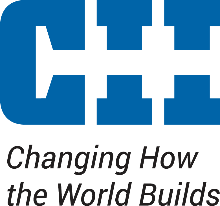 PROFESSIONAL DEVELOPMENT AWARDNomineeOrganizationNominatorNameOrganizationEmailTelephone